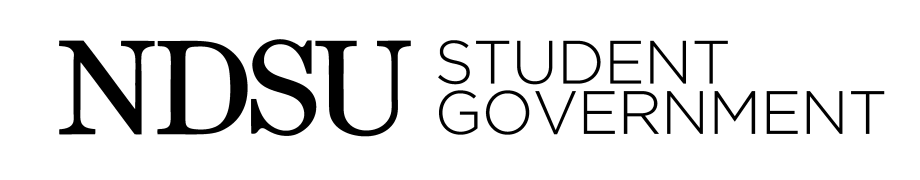 North Dakota State UniversityStudent GovernmentFebruary 16th, 20156:30 PM Great Plains BallroomMinutesCall to OrderCalled to order at 6:31 pmRoll CallSenators present 26 out of 34Approve AgendaApprovedApprove MinutesApprovedGuest Speaker	Ben Bernard – 3D printing presentationTangley – How many students have utilized this?Ben – As of the fall semester it was about 100 students. Janine Kuntz can give you that information!Thingiverse.com Public CommentNoneAdvisor’s Comments – Janna Stoskopf, Steve Winfrey, Dr. Tim AlvarezNonePresident of Senate Announcements –  Hilary HaugebergNoneSecretary of Senate Announcements –  Calla PriceSenator help with Records and RetentionQuestions for PrestonExecutive ReportsFinance – Preston Gilderhus and Eric McDanielCR-95-15, I can read the original email during the bill. Increase registration in CR-118-15 to $1250Reserve request for the CR fund replenishment. We need to do that right away, or else we will run out of funds. Finance Advisor Board – Tier I organizations meet and discuss the Student Activity Fee – Feb 20th at 4 pm. Open Forum if anyone is around. 3 more times for budgetingFund Numbers:CR:  $4,53SP:  $6,187.53TORFF: $350Reserve:  $103,871.09GRIA –  Aaron Weber and Megan MatejcekNDSA this weekendBooth for a letter writing campaignToday Anti-discrimination Bill came out with a do not pass recommendation. It will be best to email legislators tonight. Last week bill passed for Student Voter IDs on the campus ID cards. Mayor election coming up, we will be doing another get out the vote – it will be a campus connection prompt.CSO – Jon LippRunning Club is now temporary Semper Phi Society is temporarySpecial Olympic College NDSU is temporaryHammock Initiative NDSU is now full statusASA –  Noah EngelsLast Friday we couldn’t get a contact tableHerd Hauler Dollars being handed out this FridayDiscount Card being contacted this weekPR –  Amy Nash and Haley JohnsonPutting on a PR workshop PR electionsSG apparel comes out tomorrow! TECHNOLOGY – Michelle Sauvageau NonePRESIDENT –  Sarah RussellIn Bismarck earlier this morning – please contact your legislatorsPlease go to NDSA! Budgeting – Spending about $3.8 million in about 4 hours, so everyone needs to be very educated on the process. Court Report –  Josh FergelC&C met today! Next pages 10-20 on the code, contact me if you have any suggestionsNext Sunday we will be electing the next Chief JusticeFunding Requests for Student Organizations CR-95-15 Students of Allied SciencesCarter – move to approve CR-95-15 Steinberger – SecondCarter – Yield time to FinanceFinance – Money would go into the suppliesCarter – I am not sure how we normally do this. Preston – last fall it was passed at 50%.Craddock – Did they ever say why they couldn’t make it?Finance – No they haven’tCraddock – We always expect someone to show up to tell us what they would like. I am leaning towards not funding. Tangley – We have given them multiple attempts to show up. Young – They have not been here, and I was looking forward to the email Eric was talking about. I am okay with giving them no money. Craddock – move to approve CR-95-15 without objectionNo objectionsCR-114-15 Bison RoboticsLee – move to approve CR-114-15 Steinberger – SecondLee – Yield time to representativeRepresentative – We built a robot and we live stream the whole time. We didn’t have any equipment, so we had to hire people to do the stream for us. Lee – move to approve CR-114-15 without objectionObjectionsLosinski – I was confused with how it works for having no budget submitted. Preston – They were temporary, but now they are full status and they didn’t have to submit a budget. Tangley – Are you happy with the numbers. Fergel – move to approve CR-114-15 without objectionLee – Abstain No objectionsBorstad – Move to suspend the rules to move RR-09-15 to Line Item C under Funding Request for Student Organizations without objectionNo objectionRR-09-15 Reserve Request to Replenish the CR FundFirst ReadTangley – Move to suspend the rules to consider RR-09-15 read for a second time without objectionNo objectionsBorstad - move to approve RR-09-15 Tangley – SecondBorstad – Move to approve RR-09-15 without objectionsNo objectionsCR-116-15 Bison RoboticsTangley – move to approve CR-116-15 Young – SecondTangley – move to approve CR-116-15 without objectionLee - AbstainNo objectionsCR-117-15 Bison RoboticsLosinski – move to approve CR-117-15 Moen – SecondLosinski – move to approve CR-117-15 without objectionLee - AbstainNo objectionsCR-118-15 Agri-Marketing AssociationCarter – move to approve CR-118-15 Steinberger – SecondCarter  move to amend CR-118-15 with registration to $1250 without objectionNo objectionsCarter – move to approve CR-118-15 without objectionNo objectionsCR-119-15 Agri-Marketing AssociationMcGuire – move to approve CR-119-15 Tangley – SecondMcGuire – move to approve CR-119-15 without objectionNo objectionsCR-120-15 Ultimate ClubFergel – move to approve CR-120-15 Steinberger – SecondFergel – move to approve CR-120-15 without objectionHaidari – ObjectHaidari – Move to Amend CR-120-15 with the title to Ultimate Club without objectionNo objectionsFergel – Move to approve CR-120-15 without objectionNo objectionCR-121-15 Ultimate ClubLosinski – move to approve CR-121-15 Carter – SecondLosinski – Move to amend CR-121-15 with the title to Ultimate Club without objectionNo objectionsLosinski – move to approve CR-121-15 without objectionNo objectionsCR-122-15 Plant Pathology OrganizationCraddock – move to approve CR-122-15 Lee – SecondCraddock – move to approve CR-122-15 without objectionNo objectionsSP-09-15 International NightFirst Read Unfinished Business SR-21-15 A Resolution in Support of the Re-Opening of the Native American Student Success CenterSecond ReadTangley – move to approve SR-21-15 Young – secondTangley – move to yield time to Representative Representative – I wanted to come and give a little background on this. I have been here for about 5 years now. This is the only campus that doesn’t not have one. SDSU has one even! Why do you need that? We suffer from a genocide and we still suffer from it. Imagine if what happened to us, happened to you right now. How fast do you think you could heal from that? The walls that were put around us have stayed around us. It isn’t a pity party, but instead learning about our history. Native Americans have become dependent on those walls put around them. Students come with the same cohort all throughout their education then they come to NDSU and are expected to be fine staying in college surrounded in classes by 300 students they don’t know when they aren’t used to it. The only time Native Americans see the outside world is through education, and that is why having them supported is so important. We are very family orientated people. They don’t thrive when they are out of their element. Our retention rate is so bad, I can’t give you a number. Tangley – The idea for this came out last year. We grew up on the reservation. There are a lot of people who don’t feel they can thrive here.  With many of our peer institutions already having that, this is something we need to provide. Craddock – As a land grant university, we are expected to serve the students. This is just a small thing we can do to support non-tradition students. We need to do this about 55 years ago. Craddock – Move to amend SR-21-15 by changing all “WHERAS,” to “WHEREAS,”, changing “curre6nt” to “current”, and adding a period after “for the purpose of recruiting students” without objectionNo objectionsCraddock – We should do a roll call vote for this. Stangeland – I serve on a board, and we have found a huge problem with retention among Native Americans. Dailey – I move previous questionPassed unanimously Roll Call Vote Passed unanimouslyNew Business	RR-09-15 Reserve Request to Replenish the CR FundRR-10-15 A Reserve Request to Allocate Funds to the Laurie Loveland SpaceFirst ReadSB-11-15 Creating an Assistant CSO CommissionerFirst Read Reports Off The FloorCraddock – My original quote for the GoPrint station was really low at first, and now it’s around $400. I am not opposed to taking that out next week. There is no longer a GoPrint station in Morrill Hall. They women who run this program are really excited that we are taking an interest in this. This week more coming from Bikeshare and GSA. Steinberger- Met with many Ag organizations. They wanted to talk about Ag Week. The main thing was having a speaker. And having movies and have another speaker at the end of the week. April 13-18th, and there will be food possibly. Hogie – This week I got to go to Faculty Senate. It was a very interested experience. They have round tables and cookies and coffee. They don’t discus much. If you get the opportunity, please go! Borstad – I talked to Michelle, and this week I will be sending out emails asking questions for you guys! Haidari – Last year they required IPads for the Pharmacy Program, and we couldn’t print at that point. This summer the printers should be reworked and mobile printing should be starting soon!Dailey – C&C look through those pages. Senator Craddock and I are looking into a flag burning ceremony. Student Concerns NoneWeekly Senate ChallengeMegan – We have had low attendance at Commission meetings, bring someone with you and get them involved as an At-Large member. Announcement Calla – Questions for Finance Jon – I got so excited with the picture, I forgot to tell you about the CSO bill. If you have any questions about it, I would love to speak with you guys. We have reached the limit at with what 1 person can do by themselves. There are so many great ideas for CSO, but one person cannot do everything that should be offered to students at NDSU. Borstad – I spoke with Preston and Eric, Next Sunday at 6 pm, we are going to hammer some things out earlier than later. We will make Senate more effective. Come at 5:30. Tangley – Thank you for passing the SR. Excited to keep going with this. Noah and I are looking into Traditions Council. We are interested in making a brochure and other ways to go with it. Craddock – This weekend is NDSA, VALOR event is suicide skills prevention training. If you’re interested, shoot me an email. Young – Senator of the week is going to the new senators. Many have attended budgeting, involved with commissions. Carter – I attended Little I. Thanks to anyone and everyone who came. I showed a sheep. Preston – We encourage you guys to go to budgeting this week. We don’t want to have to enforce it, but we can take away your voting rights during budgeting. Adjourn	Tangley – Move to adjourn without objectionNo objectionMeeting adjourned at 7:52 PM